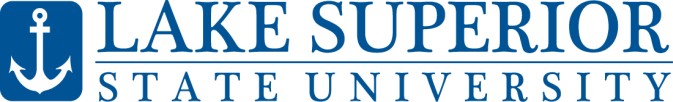 Faculty Workload Adjustment for Special/Supplemental Assignment(Reference Sections 7.1.9, 10.6, 16.6, 16.7 and 16.8 of the Faculty Association Agreement)“Supplemental Assignment” means an assignment of a faculty member to fulfill additional responsibilities, including teaching graduate courses and/or special assignments, for which extra compensation is given. Supplemental assignments may result in contract hours in excess of regular load, as defined in this Agreement. All teaching responsibilities and special assignments during the summer semester will be considered supplemental assignments.“Release Time Assignment” means a special assignment for non-teaching duties where the contractual load of such an assignment is counted as part of the faculty member’s “Regular Load”FACULTY MEMBER:  DEPARTMENT/SCHOOL:	DEAN: DESCRIPTION/TITLE OF ASSIGNMENT: STARTING DATE:	ENDING DATE: LIST OF DUTIES AND RESPONSIBILITIES ASSOCIATED WITH THIS ASSIGNMENT:CHECK AND COMPLETE THE FOLLOWING AS APPLICABLE:  10.6.4.1.b: Coordinating Multiple Lab Sections	HOURSSome portion of this assignment is a release time assignment, supplemental assignment, or special assignment. Compensation will be payable per Sections 7.1.9, 10.6, 16.6, 16.7 or 16.8 of the Agreement as appropriate. An average of three hours per week per contract hour will be spent on this assignment.     Contract Hours for this Assignment	HOURS     This is a non-teaching supplemental assignment for duties above and beyond teaching responsibilities for which compensation, and no load, is given per Section 7.1.9 of the Agreement.Total compensation will be $.CONSENT TO THE ABOVE:Faculty Member 	Date 	Dean (Area of Assignment) 	APPROVAL:Dean (Immediate Supervisor) 	Date 	Date 	Provost 		Date 	COPIES:  Faculty, Dean(s), Provost, Faculty Association(Note: The Faculty Association should receive a copy of this form within ten University days of the starting date of this assignment.)